The Brandermill Church Preschool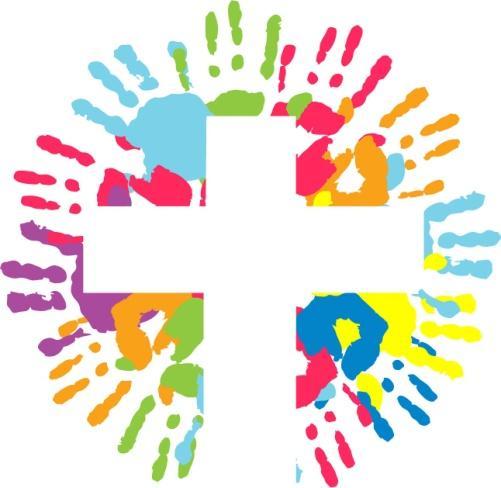                       Student Supply List – 2.5 year olds
SUPPLIES that need to be labeled:1 Standard-Size Book bag (must be able to fit a 9x12 folder, change of clothing and diapering/toileting needs)PLASTIC pocket folder, labeled with child’s name & emergency phone numbers inside1 water bottle ( w/closed lid or closed valve and labeled with child’s name)SUPPLIES:2 pk .of playdough1 box of gallon bags2  Elmer’s®  purple glue sticks1  4oz Elmer’s® glue  2 packages of baby wipes (unscented)1 package of cardstock, any color 2 pack of paper towels (Make-a-size rolls are preferred.)*Teachers may request more paper towels and baby wipes if needed throughout the year.                                 *Make-a-size rolls are preferred.*These items are on sale at various stores during back to school sales over the summer. Thank you for your support!